ПРОЕКТРАСПОРЯЖЕНИЯ  от 15 марта   2018 г.     №22-р а.  Хакуринохабль«О назначении ответственных лиц за организацию оперативного приема, рассмотрения телефонных сообщений граждан, и контролем принятых мер в администрации МО «Шовгеновский район»В целях организации оперативного приема и рассмотрения сообщений граждан, во взаимодействии с уполномоченными службами, поступающих в администрацию МО «Шовгеновский район» по средствам  телефонной связи  и во исполнение контрольного поручения Главы Республики Адыгея № 01-147/18-0 от 07.03.2018г., руководствуясь Уставом МО «Шовгеновский район», глава администрации решил: 	1.Назначить ответственным должностным лицом за прием и организацию оперативного решения во взаимодействии с уполномоченными службами, проблемных сообщений граждан, поступающих по средствам телефонной связи в администрацию МО «Шовгеновский район», рассмотрения телефонных сообщений граждан, и контролем принятых мер в администрации МО «Шовгеновский район» первого заместителя главы администрации МО «Шовгеновский район» Непшекуева Мурата Султановича. т. 8(87773)9-24-59, сот. 8-928-668-06-00	2. Рекомендовать главам сельских поселений муниципального образования «Шовгеновский район» назначить ответственных должностных лиц по организации оперативного приема, рассмотрения телефонных обращений граждан, и контролем принятых мер.	3. Главному специалисту управления экономического развития и торговли администрации МО «Шовгеновский район» Тазову Б.М.  разместить на официальном сайте  администрации МО «Шовгеновский район»  в сети Интернет фамилию, имя, отчество и контактные телефоны ответственного должностного лица, указанного в пункте 1 настоящего распоряжения.	4. Ознакомить под роспись лиц в части касающихся.	5.Контроль за исполнением настоящего распоряжения оставить за собой.	6.Настоящее распоряжение вступает в силу с момента его подписания.Глава администрацииМО «Шовгеновский район»                                                          А.Д. МеретуковПроект вносит:Начальник отдела правового и кадрового обеспечения                                                               М.М. АрдановаСогласовано:Управляющий делами администрации                                         В.А. БеданоковРАСПОРЯЖЕНИЕ		          от 15 марта  2018 г.     №22-р а.  Хакуринохабль«О назначении ответственных лиц за организацию оперативного приема, рассмотрения телефонных сообщений граждан, и контролем принятых мер в администрации МО «Шовгеновский район»В целях организации оперативного приема и рассмотрения сообщений граждан, во взаимодействии с уполномоченными службами, поступающих в администрацию МО «Шовгеновский район» по средствам  телефонной связи  и во исполнение контрольного поручения Главы Республики Адыгея № 01-147/18-0 от 07.03.2018г., руководствуясь Уставом МО «Шовгеновский район», глава администрации решил: 	1.Назначить ответственным должностным лицом за прием и организацию оперативного решения во взаимодействии с уполномоченными службами, проблемных сообщений граждан, поступающих по средствам телефонной связи в администрацию МО «Шовгеновский район», рассмотрения телефонных сообщений граждан, и контролем принятых мер в администрации МО «Шовгеновский район» первого заместителя главы администрации МО «Шовгеновский район» Непшекуева Мурата Султановича. т. 8(87773)9-24-59, сот. 8-928-668-06-00	2. Рекомендовать главам сельских поселений муниципального образования «Шовгеновский район» назначить ответственных должностных лиц по организации оперативного приема, рассмотрения телефонных обращений граждан, и контролем принятых мер.	3. Главному специалисту управления экономического развития и торговли администрации МО «Шовгеновский район» Тазову Б.М.  разместить на официальном сайте  администрации МО «Шовгеновский район»  в сети Интернет фамилию, имя, отчество и контактные телефоны ответственного должностного лица, указанного в пункте 1 настоящего распоряжения.	4. Ознакомить под роспись лиц в части касающихся.	5.Контроль за исполнением настоящего распоряжения оставить за собой.	6.Настоящее распоряжение вступает в силу с момента его подписания.Глава администрацииМО «Шовгеновский район»                                                          А.Д. МеретуковРЕСПУБЛИКА АДЫГЕЯАдминистрация муниципального образования«Шовгеновский район»385440, а. Хакуринохабль, ул. Шовгенова, 9АДЫГЭ РЕСПУБЛИКМуниципальнэ образованиеу«Шэуджэн район»иадминистрацие385440, къ. Хьакурынэхьабл,ур. Шэуджэным ыцI, 9РЕСПУБЛИКА АДЫГЕЯАдминистрация муниципального образования«Шовгеновский район»385440, а. Хакуринохабль, ул. Шовгенова, 9АДЫГЭ РЕСПУБЛИКМуниципальнэ образованиеу«Шэуджэн район»иадминистрацие385440, къ. Хьакурынэхьабл,ур. Шэуджэным ыцI, 9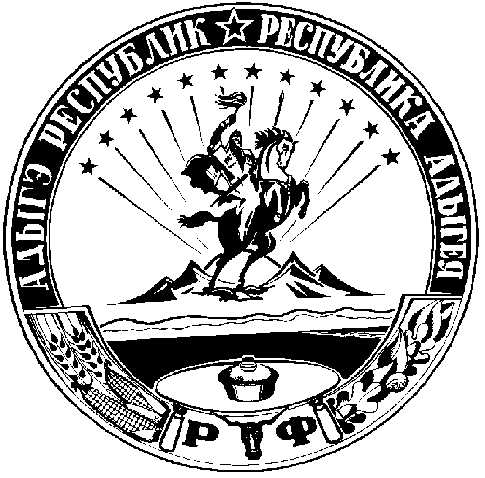 